JVIZ Osnovna šola Dobrepolje, podružnica STRUGEVidem 801312 Videm-DobrepoljIZBOR UČBENIKOV IN DELOVNIH ZVEZKOV, KI JIH ZA ŠOLSKO LETO 2018/2019 PREDLAGA STROKOVNI AKTIV1. RAZRED – 8 učencev										 DELOVNI ZVEZKI SKUPAJ: 30,00 €2. RAZRED – 3 učenci										  DELOVNI ZVEZKI SKUPAJ: 46,00 €	3. RAZRED – 5 učencev										  DELOVNI ZVEZKI SKUPAJ: 49,00 €4. RAZRED – 2 učenca										  DELOVNI ZVEZKI SKUPAJ: 63,25 €5. RAZRED – 2 učenca										  DELOVNI ZVEZKI SKUPAJ: 67,15 €6. RAZRED – 5 učencev										DELOVNI ZVEZKI SKUPAJ: 105,01 €7. RAZRED – 4 učenci										  DELOVNI ZVEZKI SKUPAJ: 75,00 €7. RAZRED - Izbirni predmeti7. RAZRED7. RAZRED - Izbirni predmeti8. RAZRED – 7 učencev										DELOVNI ZVEZKI SKUPAJ: 101,42 €8. RAZRED - Izbirni predmeti8. RAZRED8. RAZRED - Izbirni predmetinazivpredmetcenaM. Kramarič, M. Kern, et al.: LILI IN BINE 1, MALI KOMPLET - samostojni delovni zvezki za slovenščino, matematiko, spoznavanje okolja + 1. del delovnega zvezka za opismenjevanje + priloga Rišem črte 1 + priloga Mala knjižica poskusov in opazovanj 1 + škatla za likovne potrebščine + koda za LILIBI, založba ROKUS-KLETT, EAN: 3830064620701, 3831075928039Učni kompleti Rokus - Klett30,00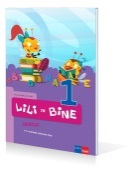 Prenovljeni učni načrtM. Kordigel Aberšek, I. Saksida: LILI IN BINE 1, berilo, založba ROKUS-KLETT, EAN: 9789612711030Slovenščina9,85Skupaj: 42,85nazivpredmetcena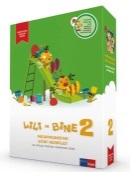 M. Kramarič, M. Kern, et al.: LILI IN BINE 2, OBOGATENI KOMPLET - samostojni delovni zvezki s prilogo za angleščino, brezplačnimi prilogami + 2. del delovnega zvezka za opismenjevanje + koda za LILIBI, PRENOVA 2017, založba ROKUS-KLETT, EAN: 3831075927919Učni kompleti Rokus - Klett46,00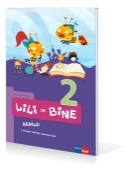 Prenovljeni učni načrtM. Kordigel Aberšek: LILI IN BINE 2, berilo, založba ROKUS-KLETT, EAN: 9789612712150Slovenščina11,85Skupaj: 57,85nazivpredmetcena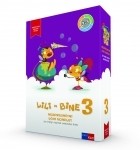 M. Kramarič, M. Kern, et al.: LILI IN BINE 3, komplet samostojnih delovnih zvezkov s prilogo za angleščino, brezplačnimi prilogami + koda za LILIBI, založba ROKUS-KLETT, EAN: 3831075925700Učni kompleti Rokus - Klett49,00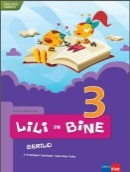 Prenovljeni učni načrtM. Kordigel, I. Saksida: LILI IN BINE 3, berilo, založba ROKUS-KLETT, EAN: 9789612712785, 9789612713867Slovenščina13,85Skupaj: 62,85nazivpredmetcena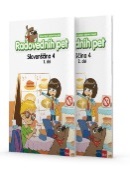 D. Berc Prah, S. Jan, D. Kapko: RADOVEDNIH PET 4, samostojni delovni zvezek za slovenščino-jezik v 2 delih, založba ROKUS-KLETT, EAN: 3831075924376, 9789612713263Slovenščina15,00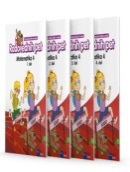 M. Kopasić, M. Jurkovič: RADOVEDNIH PET 4, samostojni delovni zvezek za matematiko v 4 delih, založba ROKUS-KLETT, EAN: 3831075924390, 9789612713294Matematika19,00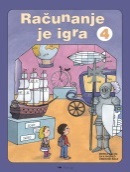 A. Dežman, S. Osterman: RAČUNANJE JE IGRA 4, delovni zvezek, založba ANTUS, EAN: 3830017145442Matematika5,95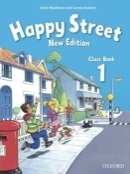 S. Maidment, L. Roberts: HAPPY STREET 1 NEW EDITION, učbenik za angleščino z dodatkom, založba MKT, EAN: 9780194730976ČE SE NISTE ODLOČILI ZA IZPOSOJO UČBENIKA V UČBENIŠKEM SKLADU, GA LAHKO KUPITEAngleščina19,50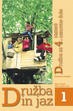 O. Janša Zorn, M. Umek: DRUŽBA IN JAZ 1, delovni zvezek za 4. razred, PRENOVLJENO s kodo za dostop do interaktivnega učbenika, založba MODRIJAN, EAN: 9789612416300Družba11,40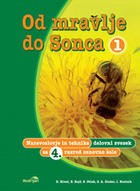 D. Krnel et al.: OD MRAVLJE DO SONCA 1, delovni zvezek za 4. razred, PRENOVLJENO s kodo za dostop do interaktivnega učbenika, založba MODRIJAN, EAN: 9789612416379Naravoslovje in tehnika11,90Prenovljeni učni načrtM. Blažič, G. Kos et al.: RADOVEDNIH PET 4, berilo, založba ROKUS-KLETT, EAN: 3831075925748Slovenščina14,00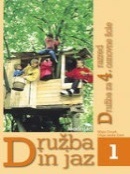 Prenovljeni učni načrtO. Janša Zorn, M. Umek: DRUŽBA IN JAZ 1, učbenik za 4. razred, PRENOVLJENO, založba MODRIJAN, EAN: 9789612416294Družba14,20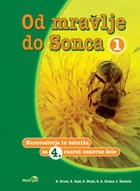 Prenovljeni učni načrtD. Krnel et al.: OD MRAVLJE DO SONCA 1, učbenik za 4. razred, PRENOVLJENO, založba MODRIJAN, EAN: 9789612416386Naravoslovje in tehnika13,90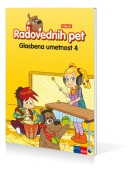 Prenovljeni učni načrtT. Mraz Novak, dr. J. Lango: RADOVEDNIH PET 4, učbenik za glasbeno umetnost, založba ROKUS-KLETT, EAN: 9789612713225Glasbena umetnost14,50Skupaj: 139,35nazivpredmetcenaD. Kapko, S. Čadež, A. G. Jonke: RADOVEDNIH PET 5, samostojni delovni zvezek za slovenščino-jezik v 2 delih, založba ROKUS-KLETT, EAN: 3831075927339Slovenščina16,00M. Kopasić, M. Jurkovič: RADOVEDNIH PET 5, samostojni delovni zvezek za matematiko v 3 delih, založba ROKUS-KLETT, EAN: 3831075927315Matematika17,00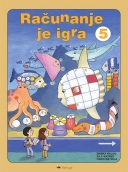 A. Dežman, S. Osterman: RAČUNANJE JE IGRA 5, delovni zvezek, založba ANTUS, EAN: 3830017145459Matematika5,95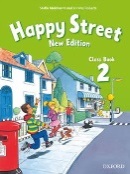 S. Maidment, L. Roberts: HAPPY STREET 2 NEW EDITION, učbenik za angleščino z dodatkom, založba MKT, EAN: 9780194730846ČE SE NISTE ODLOČILI ZA IZPOSOJO UČBENIKA V UČBENIŠKEM SKLADU, GA LAHKO KUPITEAngleščina19,50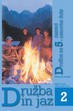 M. Umek, O. Janša Zorn: DRUŽBA IN JAZ 2, delovni zvezek za 5. razred, PRENOVLJENO s kodo za dostop do interaktivnega učbenika, založba MODRIJAN, EAN: 9789612416324Družba11,40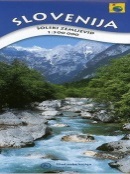 ŠOLSKA KARTA - SLOVENIJA, založba MKZ, EAN: 9788611153490Družba4,90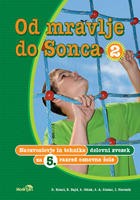 D. Krnel et al.: OD MRAVLJE DO SONCA 2, delovni zvezek, PRENOVLJENO s kodo za dostop do interaktivnega učbenika, založba MODRIJAN, EAN: 9789612416409Naravoslovje in tehnika11,90Prenovljeni učni načrtM. Blažič et al.: RADOVEDNIH PET 5, berilo, založba ROKUS-KLETT, EAN: 3831075925731Slovenščina14,00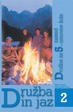 Prenovljeni učni načrtM. Umek, O. Janša Zorn: DRUŽBA IN JAZ 2, učbenik za 5. razred, PRENOVLJENO, založba MODRIJAN, EAN: 9789612416317Družba14,20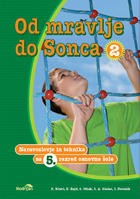 Prenovljeni učni načrtD. Krnel et al.: OD MRAVLJE DO SONCA 2, učbenik za naravoslovje in tehniko za 5. razred, PRENOVLJENO, založba MODRIJAN, EAN: 9789612416393Naravoslovje in tehnika13,90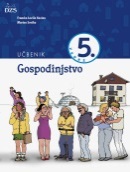 Prenovljeni učni načrtF. Lovšin Kozina: GOSPODINJSTVO 5, učbenik, založba DZS, EAN: 9789610200826Gospodinjstvo14,50Prenovljeni učni načrtT. Mraz Novak, dr. J. Lango: RADOVEDNIH PET 5, učbenik za glasbeno umetnost, založba ROKUS-KLETT, EAN: 3831075927414Glasbena umetnost14,50Skupaj: 157,75nazivpredmetcena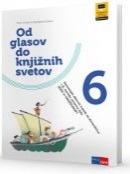 NOVOP. Avbar, D. Dolenc, P. Kodre: OD GLASOV DO KNJIŽNIH SVETOV 6, samostojni delovni zvezek za slovenščino - jezik in književnost, II. izdaja 2018, založba ROKUS-KLETT, EAN: 9789612717834Slovenščina17,35T. Končan, V. Moderc, R. Strojan: SKRIVNOSTI ŠTEVIL IN OBLIK 6, samostojni delovni zvezek v 4 delih, založba ROKUS-KLETT, EAN: 3831075925717Matematika17,90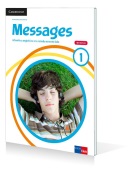 D. Goodey, N. Goodey: MESSAGES 1, NEW EDITION, učbenik za angleščino, slovenska izdaja, prenova 2014, založba ROKUS-KLETT, EAN: 3831075927261, 9789612713638ČE SE NISTE ODLOČILI ZA IZPOSOJO UČBENIKA V UČBENIŠKEM SKLADU, GA LAHKO KUPITEAngleščina16,50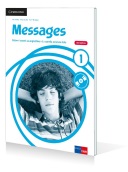 D. Goodey, N. Goodey: MESSAGES 1, NEW EDITION, delovni zvezek za angleščino, slovenska izdaja, prenova 2014, založba ROKUS-KLETT, EAN: 3831075927476, 9789612713645Angleščina14,90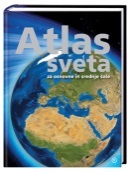 S. Brinovec: ATLAS SVETA ZA OSNOVNE IN SREDNJE ŠOLE, PRENOVLJEN, založba MKZ, EAN: 9789610113393Geografija34,96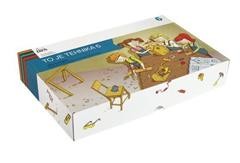 D. Rihtaršič, T. Kušar: TO JE TEHNIKA 6, delovni zvezek + gradiva, založba DZS, EAN: 9789610207030Tehnika in tehnologija19,90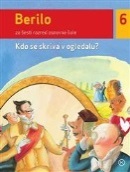 Prenovljeni učni načrtB. Golob, V. Medved Udovič et al.: BERILO 6, KDO SE SKRIVA V OGLEDALU?, berilo za 6. razred, založba MKZ, EAN: 9789610106593Slovenščina17,40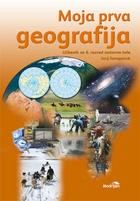 Prenovljeni učni načrtJ. Senegačnik: MOJA PRVA GEOGRAFIJA, učbenik za 6. razred PRENOVLJENO, založba MODRIJAN, EAN: 9789612416997Geografija12,50Prenovljeni učni načrtH. Verdev: RAZISKUJEM PRETEKLOST 6, učbenik za zgodovino, PRENOVLJEN, založba ROKUS-KLETT, EAN: 9789612717162Zgodovina17,25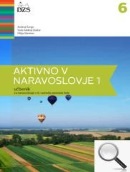 Prenovljeni učni načrtA. Šorgo, S.A. Glažar, M. Slavinec: AKTIVNO V NARAVOSLOVJE 1, učbenik za naravoslovje v 6. razredu, založba DZS, EAN: 9789610201151Naravoslovje15,90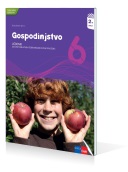 Prenovljeni učni načrtS. Kostanjevec: GOSPODINJSTVO 6, učbenik, PRENOVLJEN, založba ROKUS-KLETT, EAN: 9789612711146Gospodinjstvo15,60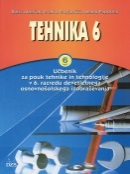 Prenovljeni učni načrtB. Aberšek, F. Florjančič, A. Papotnik: TEHNIKA 6, učbenik, založba DZS, EAN: 9788634136715Tehnika in tehnologija20,10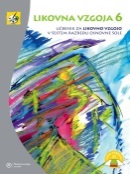 Prenovljeni učni načrtB. Tomšič Čerkez: LIKOVNA VZGOJA 6, učbenik, založba MKZ, EAN: 9789610107293Likovna umetnost13,90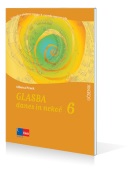 Prenovljeni učni načrtA. Pesek: GLASBA DANES IN NEKOČ 6, učbenik z dodatkom za prenovljen UN, založba ROKUS-KLETT, EAN: 9789612716172Glasbena umetnost17,90Skupaj: 252,06nazivpredmetcena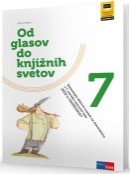 NOVOP. Avbar, D. Dolenc, P. Kodre: OD GLASOV DO KNJIŽNIH SVETOV 7, samostojni delovni zvezek za slovenščino - jezik in književnost, II. izdaja 2018, založba ROKUS-KLETT, EAN: 9789612717841Slovenščina17,35T. Končan, V. Moderc, R. Strojan: SKRIVNOSTI ŠTEVIL IN OBLIK 7, samostojni delovni zvezek v 5 delih, založba ROKUS-KLETT, EAN: 3831075927483, 9789612716707Matematika17,90D. Goodey, N. Goodey: MESSAGES 2, NEW EDITION, učbenik za angleščino, slovenska izdaja, založba ROKUS-KLETT, EAN: 3831075927278ČE SE NISTE ODLOČILI ZA IZPOSOJO UČBENIKA V UČBENIŠKEM SKLADU, GA LAHKO KUPITEAngleščina16,50D. Goodey, N. Goodey: MESSAGES 2, NEW EDITION, delovni zvezek za angleščino, slovenska izdaja, založba ROKUS-KLETT, EAN: 3831075927469, 9789612716714Angleščina14,90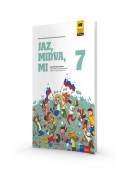 NOVOE. Tawitian, D. G. Mahmoud, M. Zupančič: JAZ, MIDVA, MI 7, samostojni delovni zvezek za domovinsko in državljansko kulturo in etiko, NOVO 2018, založba ROKUS-KLETT, EAN: 9789612718534Domovinska in državljanska kultura in etika13,85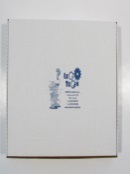 A. Papotnik: PRAKTIČNO GRADIVO 7,  gradiva za 7. razred za tehniko, založba IZOTECH, EAN: 3830032570076Tehnika in tehnologija11,00Skupaj: 91,50nazivpredmetcena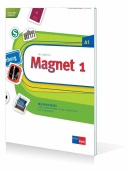 Giorgio Motta: MAGNET 1, delovni zvezek, slovenska izdaja, založba ROKUS-KLETT, EAN: 3831075924512, 9789612099954Nemščina15,80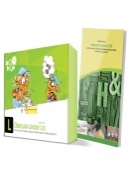                           18,00Skupaj: 15,80nazivpredmetcena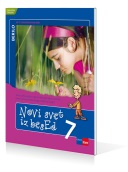 Prenovljeni učni načrtM. M. Blažić et al.: NOVI SVET IZ BESED 7, berilo, založba ROKUS-KLETT, EAN: 9789612710156Slovenščina17,60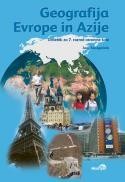 Prenovljeni učni načrtJ. Senegačnik: GEOGRAFIJA EVROPE IN AZIJE, učbenik, založba MODRIJAN, EAN: 9789612413187Geografija13,90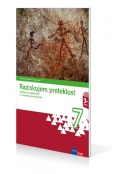 Prenovljeni učni načrtJ. Razpotnik, D. Snoj: RAZISKUJEM PRETEKLOST 7, učbenik z dodatkom, POSODOBLJEN, založba ROKUS-KLETT, EAN: 9789612712297Zgodovina18,85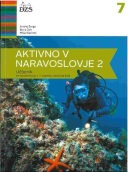 Prenovljeni učni načrtA. Šorgo, B. Čeh, M. Slavinec: AKTIVNO V NARAVOSLOVJE 2, učbenik za naravoslovje v 7. razredu, založba DZS, EAN: 9789610202523Naravoslovje15,90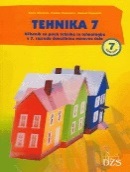 Prenovljeni učni načrtB. Aberšek et al.: TEHNIKA 7, učbenik, založba DZS, EAN: 9788634124255Tehnika in tehnologija17,60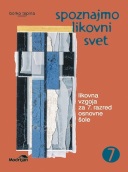 Prenovljeni učni načrtB. Tepina: SPOZNAJMO LIKOVNI SVET 7, učbenik, založba MODRIJAN, EAN: 9789612411695Likovna umetnost13,70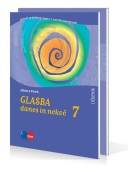 Prenovljeni učni načrtA. Pesek: GLASBA DANES IN NEKOČ 7, učbenik z dodatkom, POSODOBLJEN, založba ROKUS-KLETT, EAN: 9789612712303Glasbena umetnost17,90Skupaj: 115,45nazivpredmetcena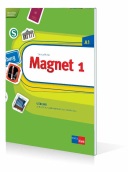 Giorgio Motta: MAGNET 1, učbenik, slovenska izdaja, založba ROKUS-KLETT, EAN: 9789612099589, 9789612713874Nemščina16,60Skupaj: 16,60nazivpredmetcena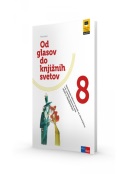 NOVOP. Avbar, D. Dolenc, P. Kodre: OD GLASOV DO KNJIŽNIH SVETOV 8, samostojni delovni zvezek za slovenščino - jezik in književnost, II. izdaja 2018, založba ROKUS-KLETT, EAN: 9789612717858Slovenščina17,35D. Goodey, N. Goodey: MESSAGES 3, NEW EDITION, učbenik za angleščino, slovenska izdaja, založba ROKUS-KLETT, EAN: 3831075927285, 9789612716745ČE SE NISTE ODLOČILI ZA IZPOSOJO V UČBENIŠKEM SKLADU GA LAHKO KUPITEAngleščina16,50D. Goodey, N. Goodey: MESSAGES 3, NEW EDITION, delovni zvezek za angleščino, slovenska izdaja, založba ROKUS-KLETT, EAN: 3831075927452, 9789612716738Angleščina14,90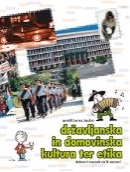 M. Čepič Vogrinčič et al.: DRŽAVLJANSKA IN DOMOVINSKA KULTURA TER ETIKA 8, delovni zvezek z dodatkom, založba I2, EAN: 9789616348829Domovinska in državljanska kultura in etika10,92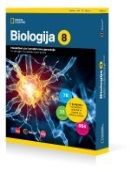 D. Fon, B. Urbančič: BIOLOGIJA 8, interaktivni učni komplet nove generacije za biologijo v 8. razredu osnovne šole, založba ROKUS-KLETT, EAN: 3831075927353, 9789612713591Biologija14,90T. Maroševič et al.: FIZIKA 8, interaktivni učni komplet nove generacije za fiziko v 8. razredu, založba ROKUS-KLETT, EAN: 3831075927377, 9789612716622Fizika14,90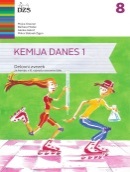 A.Gabrič, S. A. Glažar, M. Slatinek Žigon: KEMIJA DANES 1, delovni zvezek za 8. razred s kodo za dostop do spletnih vsebin, prenova 2014, založba DZS, EAN: 9789610202837Kemija14,50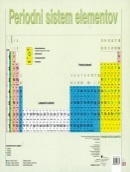 N. Dekleva, S. Glažar: PERIODNI SISTEM ELEMENTOV, obojestranska zgibanka, založba DZS, EAN: 9788634138771Kemija2,95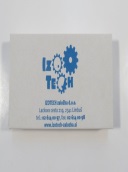 A. Papotnik: PRAKTIČNO GRADIVO 8,  gradiva za 8. razred za tehniko, založba IZOTECH, EAN: 3830032570083Tehnika in tehnologija11,00Skupaj: 117,92nazivpredmetcena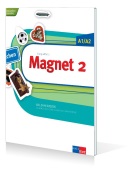 Giorgio Motta: MAGNET 2, delovni zvezek za nemščino, slovenska izdaja, založba ROKUS-KLETT, EAN: 3831075924543, 9789612711078Nemščina15,80Skupaj: 15,80nazivpredmetcena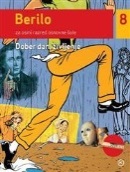 M. Honzak, V. Medved Udovič et al.: BERILO 8, DOBER DAN, ŽIVLJENJE, berilo za 8. razred, založba MKZ, EAN: 9788611158983Slovenščina17,90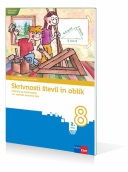 Prenovljeni učni načrtM. Robič, J. Berk, J. Draksler: SKRIVNOSTI ŠTEVIL IN OBLIK 8, učbenik, prenova 2012, založba ROKUS-KLETT, EAN: 9789612712242Matematika15,30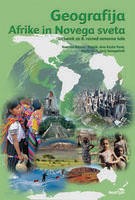 Prenovljeni učni načrtK. Kolenc Kolnik, M. Otič, A. Vovk, J. Senegačnik: GEOGRAFIJA AFRIKE IN NOVEGA SVETA, učbenik za geografijo v 8. razredu, založba MODRIJAN, EAN: 9789612414252Geografija13,90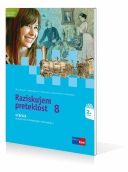 Prenovljeni učni načrtJ. Razpotnik, D. Snoj: RAZISKUJEM PRETEKLOST 8, učbenik, POSODOBLJEN, založba ROKUS-KLETT, EAN: 9789612710095Zgodovina17,25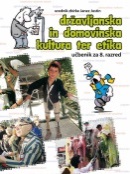 Prenovljeni učni načrtM. Čepič Vogrinčič et al.: DRŽAVLJANSKA IN DOMOVINSKA KULTURA TER ETIKA 8, učbenik, založba I2, EAN: 9789616348775Domovinska in državljanska kultura in etika12,90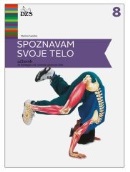 Prenovljeni učni načrtM. Svečko: SPOZNAVAM SVOJE TELO, učbenik za biologijo v 8. razredu, založba DZS, EAN: 9789610200802Biologija16,00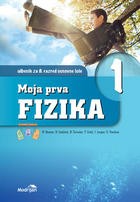 Prenovljeni učni načrtB. Beznec et al.: MOJA PRVA FIZIKA 1, učbenik za 8. razred, PRENOVLJENO, založba MODRIJAN, EAN: 9789612416331Fizika15,90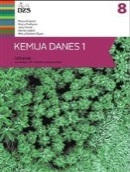 Prenovljeni učni načrtM. Graunar et al.: KEMIJA DANES 1, učbenik, prenova 2015, založba DZS, EAN: 9789610206453Kemija17,70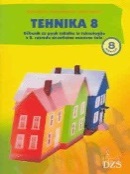 Prenovljeni učni načrtB. Aberšek, F. Florjančič, A. Papotnik: TEHNIKA 8, učbenik, založba DZS, EAN: 9788634127485Tehnika in tehnologija13,10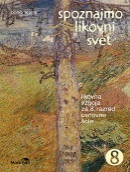 Prenovljeni učni načrtB. Tepina: SPOZNAJMO LIKOVNI SVET 8, učbenik, založba MODRIJAN, EAN: 9789612413101Likovna umetnost14,30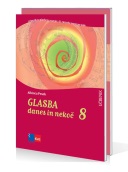 Prenovljeni učni načrtA. Pesek: GLASBA DANES IN NEKOČ 8, učbenik z dodatkom, POSODOBLJEN, založba ROKUS-KLETT, EAN: 9789612712327Glasbena umetnost17,90Skupaj: 172,15nazivpredmetcena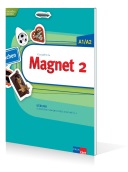 Giorgio Motta: MAGNET 2, učbenik za nemščino, slovenska izdaja, založba ROKUS-KLETT, EAN: 9789612711061Nemščina16,60Skupaj: 16,60